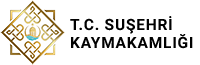 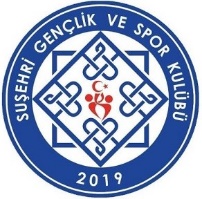 TCSUŞEHRİ KAYMAKAMLIĞIVEGENÇLİK VE SPOR KULÜBÜSUŞEHRİ GELENEKSEL VOLEYBOL   TURNUVASI  ŞARTNAMESİ            Bu çalışma ile ;           İlçemizde görev yapan kamu görevlilerinin, özel müteşebbislerin ve çalışanlarının; sportif etkinliğe teşvik edilmesiyle yoğun çalışma ortamından bir süre uzaklaşmasının sağlanması, sağlıklı bir yaşam  için sporun öneminin kavranması, takımdaşlık olgusuyla işyerindeki veriminin artırılması ve sporun sosyal yönü gereği yeni dostluklar kurularak kişiler arasında sevgi, saygı ve dayanışma bağlarının güçlendirilmesi amaçlanmaktadır.YARIŞMA ESASLARI :Turnuva ilçe halkının seyirci olarak katılımına açık olup turnuvaya resmi ve özel kurumlar da kendi kurum adına  katılacaklardır. Müsabakalara katılacak Sporcuların Suşehri ilçesinde herhangi bir kamu kuruluşunda veya özel kurumda çalışmaları ve  ikamet etmeleri gerekmektedir. Maçlarda uluslararası oyun kuralları uygulanacaktır. Müsabakalarda libero sistemi hariç diğer tüm Voleybol oyun kuralları geçerlidir. Her kurum kendi  personelinden oluşan takımla turnuvaya katılacak, personeli yeterli olmayan 3(üç) kurum birleşerek 1 takım çıkarabileceklerdir. Takımlarda bayan sporcular da yer alabilir. Her takım minimum 8, maksimum 12 kişiden oluşacaktır. Listede ismi olmayan oyuncular maçlarda oynayamayacaktır. Listelerin tesliminden sonra listeden kimse çıkarılıp eklenemeyecektir. Bir defaya mahsus olmak üzere Okul/Kurum Müdürleri Ya da Takım  Temsilcileri  Ek’deki başvuru formunu doldurup onaylayacak, buna ek olarak turnuvalara katılan sporcular kendi sağlık problemlerinden sorumlu olacakları için Ek de bulunan SAĞLIK BEYAN BELGESİ  ni imzalayacaktır.Görevlendirme yoluyla geçici olarak bir başka kurumda görevli öğretmenler-memurlar (Valilik–Kaymakamlık görevlendirmesi)gittikleri okulda veya kadrolarının bulunduğu oynayabileceklerdir. Turnuvaya katılacak sporcular, turnuva boyunca kurumların verdiği listedeki  takım adına mücadele edecektir. Takım listelerinden, listede kaptan(takım sorumlusu) olarak belirtilen kişi sorumludur. Bir oyuncu turnuva boyunca sadece 1 takımda görev alabilir. Turnuva başladıktan sonra Tertip Komitesine teslim edilen listelere ekleme veya çıkarma yapılamaz.İsim listeleri en geç 14.02.2020 CUMA günü mesai bitimine kadar Suşehri  Gençlik ve Spor Müdürlüğüne ya da Gençlik ve  Merkezi Müdürlüğü’ne teslim edilecektir. 17.02.2020 PAZARTESİ günü 12.30 da Suşehri Gençlik ve Spor İlçe Müdürlüğünde kura çekimi yapılacak olup 17.02.2020 PAZARTESİ günü saat 17.30 da müsabakalar başlayacaktır.Maçlar kazanılmış 3 set üzerinden oynanacaktır. Beraberlik halinde son set uzatma seti olarak 15 sayı üzerinden oynanır. Maçların saat ve tarihinde olağanüstü haller hariç  değişiklik yapılmayacaktır. Puanlama sistemine göre 3 - 0 ve 3 - 1   galip gelen takıma  3 puan,  mağlup takıma 0 puan.  3  -  2 galip gelen takıma 2 puan, mağlup takıma 1 puan verilecektir. İki takımın puanı eşit olduğu takdirde sıralama sadece bu iki takımın birbiriyle yaptığı müsabaka sonucu dikkate alınarak yapılacaktır. İki takımdan daha fazla takımın puan eşitliğinde ise ilgili branşın  puantaj kriterleri (set, sayı ...) esas alınacaktır. Maç saatinde hazır olmayan takımlar hükmen yenik sayılacaktır. Hükmen kararının alınması için gereken bekleme süresi , maç başlama saatinden sonra 15 dakikadır. Bir müsabakaya gelmeyen takımdan 1 puan silinecektir. İki müsabakaya gelmeyen takım turnuvadan çıkartılacaktır. Turnuva dışı kalan takımın oynadığı ve oynamadığı her maç yenik ilan edilecek ve rakiplerine bu maçlardan dolayı 3 puan verilecektir. Takımların bütün sorumluluğu Kurum Amirinde yada takım temsilcisindedir. Turnuva şartlarına uymayan ya da centilmenlik dışı hareketlerde bulunan sporcu  ve takımlar turnuvadan ihraç edilir.Turnuva komitesi her türlü yetkiye sahip olup, gerektiğinde diskalifiye ve oyunu ihracı yapabilir. Takım oyuncularının müsabakalardaki davranışlarından kurum amirleri sorumludur.Maçlarda hakem kararları bağlayıcı olacaktır.İtirazlar yazılı olarak tertip komitesine yapılacaktır. Tertip komitesi itiraz dilekçesinin kendilerine ulaşmasının ardından 1 gün içerisinde kararlarını açıklayacaktır. Turnuvanın yürütülmesinden tertip komitesi sorumludur. Her türlü olay karşısında tertip komitesinin alacağı kararlar uygulanacaktır. İTİRAZ DİLEKÇESİ TAKIM KAPTANI TARAFINDAN TERTİP KOMİTESİNE İTİRAZ BEDELİ (100 TL) İLE BİRLİKTE YAZILI OLARAK VERİLECEKTİR .Takımlar forma ve kauçuk tabanlı ayakkabılarıyla sahaya çıkmak zorundadır, bunlar yok ise o oyuncu sahaya alınmaz. Forma ve diğer malzemelerin temini takımların kendilerine aittir. Forma önünde ve arkasında forma numarası olması zorunludur.Salona sadece kauçuk tabanlı spor ayakkabısı ile (tabanı tamamen temiz , düz olan spor ayakkabısı ve forma numaraları ile )girilecek , dışarıda giyilen ayakkabılar ile salona kesinlikle girilmeyecektir. Bu kuralın takım kaptanı tarafından kendi takım oyuncularına tebliğ etmesi gerekmektedir.  Maçları turnuva komitesi tarafından görevlendirilen hakemler yönetecektir.Müsabakalar Suşehri Spor Salonun da oynanacaktır. Turnuvanın kura çekimi 17.02.2020 PAZARTESİ günü  saat 12.30’da Suşehri Gençlik e Spor Müdürlüğünde (Kapalı Spor Salonu) yapılacaktır. Turnuvaya katılan takım sayısına göre kura çekilerek gruplar belirlenecektirTurnuva sonunda 1.2.3.4 Kupa ile ödüllendirilecektir. Turnuva müsabakaları 17/02/2020  Pazartesi  günü başlayacaktır .Başvuru için istenen belgeler:Kimlik fotokopisiSağlık sorununun olmadığını beyan eder,  sorumluluk tarafıma aittir yazısıTakım listesi (Kurum amiri tarafından onaylı, takım sorumlusunun adı-soyadı, görevi ve telefon numarası belirtilecektir.) Takım listesinde farklı kurumlardan alınan sporcuların isimleri ayrıca belirtilecek.Katılım ücreti 150 TL  Depozito 100 TL dir. Ücretler EVRAK TESLİMİNDE alınacaktır.        24.Müsabaka ile ilgili tüm haberler, fikstürler ve duyurular “Suşehri kaymakamlık sitesinden de   duyrulacaktır.” internet adresi üzerinden yayınlanacaktır.UYGULAMA TAKVİMİ:Son Müracaat Tarihi 		:14.02.2020Kura Çekimi Toplantı Tarihi 	:17.02.2020 Saat 12:30Kura Çekimi Yeri	              : İlçe Gençlik ve Spor Müdürlüğü(Kapalı Spor Salonu) Müsabakaların Başlama Tarihi 	:17.02.2020Müsabaka Yeri			:Suşehri Kapalı Spor Salonu İletişim				:Suşehri Gençlik ve Spor İlçe Müdürlüğü (05327391541-05058613347)         EK-1TAKIM LİSTESİTakım Adı : ……………………………………………………………………….EK-2----------------------------------------------------------------------------------------------------------------------------------------SAĞLIK BEYAN BELGESİ                     Suşehri Kaymakamlığı Gençlik ve Spor Müdürlüğü tarafından organize edilen 2019 Kaymakamlık Voleybol Turnuvasında, Voleybol oynamamda sağlık yönünden sakınca olmadığını beyan ediyorum. Söz konusu turnuvada yaşayacağım olası sağlık sorunlarımdan dolayı her türlü sorumluluğun şahsıma ait olacağını, Suşehri Kaymakamlığı Gençlik ve Spor Müdürlüğü’nden ve turnuva organizasyonu ile ilgili kurumlardan hiçbir şekilde hak talep etmeyeceğimi kabul ve taahhüt ederim. 	Ad Soyad       :	TC Kimlik No:	İmza                :----------------------------------------------------------------------------------------------------------------------------------------SAĞLIK BEYAN BELGESİ                     Suşehri Kaymakamlığı Gençlik ve Spor Müdürlüğü tarafından organize edilen 2019 Kaymakamlık Voleybol Turnuvasında, Voleybol oynamamda sağlık yönünden sakınca olmadığını beyan ediyorum. Söz konusu turnuvada yaşayacağım olası sağlık sorunlarımdan dolayı her türlü sorumluluğun şahsıma ait olacağını, Suşehri Kaymakamlığı Gençlik ve Spor Müdürlüğü’nden ve turnuva organizasyonu ile ilgili kurumlardan hiçbir şekilde hak talep etmeyeceğimi kabul ve taahhüt ederim. 	Ad Soyad       :	TC Kimlik No:	İmza                :----------------------------------------------------------------------------------------------------------------------------------------SAĞLIK BEYAN BELGESİ                     Suşehri Kaymakamlığı Gençlik ve Spor Müdürlüğü tarafından organize edilen 2019 Kaymakamlık Voleybol Turnuvasında, Voleybol oynamamda sağlık yönünden sakınca olmadığını beyan ediyorum. Söz konusu turnuvada yaşayacağım olası sağlık sorunlarımdan dolayı her türlü sorumluluğun şahsıma ait olacağını, Suşehri Kaymakamlığı Gençlik ve Spor Müdürlüğü’nden ve turnuva organizasyonu ile ilgili kurumlardan hiçbir şekilde hak talep etmeyeceğimi kabul ve taahhüt ederim. 	Ad Soyad       :	TC Kimlik No:	İmza                :----------------------------------------------------------------------------------------------------------------------------------------SAĞLIK BEYAN BELGESİ                     Suşehri Kaymakamlığı Gençlik ve Spor Müdürlüğü tarafından organize edilen 2019 Kaymakamlık Voleybol Turnuvasında, Voleybol oynamamda sağlık yönünden sakınca olmadığını beyan ediyorum. Söz konusu turnuvada yaşayacağım olası sağlık sorunlarımdan dolayı her türlü sorumluluğun şahsıma ait olacağını, Suşehri Kaymakamlığı Gençlik ve Spor Müdürlüğü’nden ve turnuva organizasyonu ile ilgili kurumlardan hiçbir şekilde hak talep etmeyeceğimi kabul ve taahhüt ederim. 	Ad Soyad       :	TC Kimlik No:	İmza                :----------------------------------------------------------------------------------------------------------------------------------------SAĞLIK BEYAN BELGESİ                     Suşehri Kaymakamlığı Gençlik ve Spor Müdürlüğü tarafından organize edilen 2019 Kaymakamlık Voleybol Turnuvasında, Voleybol oynamamda sağlık yönünden sakınca olmadığını beyan ediyorum. Söz konusu turnuvada yaşayacağım olası sağlık sorunlarımdan dolayı her türlü sorumluluğun şahsıma ait olacağını, Suşehri Kaymakamlığı Gençlik ve Spor Müdürlüğü’nden ve turnuva organizasyonu ile ilgili kurumlardan hiçbir şekilde hak talep etmeyeceğimi kabul ve taahhüt ederim. 	Ad Soyad       :	TC Kimlik No:	İmza                :S.No.Oyuncunun Adı-Soyadı         Okul/Kurum Adı         TC Kimlik No123456789101112Unvan                 Ad -SoyadİmzaTakım KaptanıTakım Yöneticisi